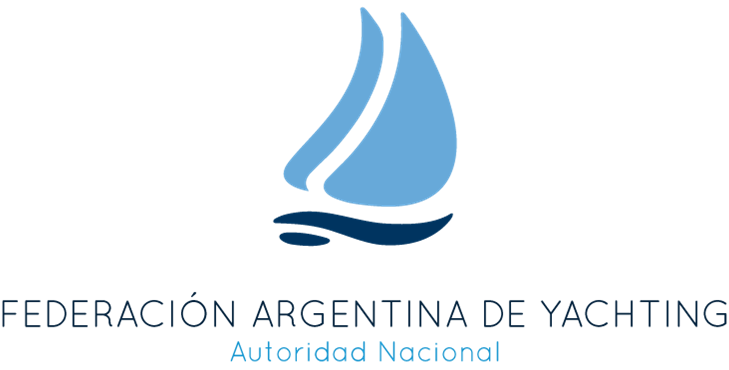 SOLICITUD DE DESIGNACIÓN PARA MEDIDORIMPORTANTE: A los efectos de completar este formulario correctamente se recomienda leer atentamente las Normas para la Designación de Jueces, Árbitros, Oficiales de Regata y Medidores.Detalle los principales eventos donde usted actúo como Medidor durante los últimos cuatro años. En Nivel indique la categoría del campeonato (Mundial, Continental, Internacional, Camp. Argentino, etc.):A efectos de completar este formulario, se aplican las siguientes definiciones:Inspector de Equipo Principal (IEP): Persona designada por la Autoridad Organizadora a cargo de la Verificación de Equipo en un evento principal.Inspector de Equipo Ayudante (IEA): Persona designada por la Autoridad Organizadora a colaborar durante la verificación con el IEP.Ayudante (A): Persona asistiendo en una de las estaciones durante la VerificaciónTipo de Designación:Categoría:Clase:      Apellido:Nombres:Nombres:Nombres:Nacimiento:  /  /    Nacionalidad:Nacionalidad:Club:Club:Domicilio:Localidad:C.P.:C.P.:C.P.:Prov.:Prov.:Teléfonos:e-mail:e-mail:e-mail:e-mail:Si posee nombramiento vigente como MEDIDOR indicar categoría y año de designación:Si posee nombramiento vigente como MEDIDOR indicar categoría y año de designación:Si posee nombramiento vigente como MEDIDOR indicar categoría y año de designación:Si posee nombramiento vigente como MEDIDOR indicar categoría y año de designación:Si posee nombramiento vigente como MEDIDOR indicar categoría y año de designación:Si posee nombramiento vigente como MEDIDOR indicar categoría y año de designación:Si posee nombramiento vigente como MEDIDOR indicar categoría y año de designación:               Clase:                     Clase:      Complete la información de los cursos o seminarios FAY / World Sailing, orientados a MEDIDORES, a los que haya asistido durante los últimos 4 años.Complete la información de los cursos o seminarios FAY / World Sailing, orientados a MEDIDORES, a los que haya asistido durante los últimos 4 años.Complete la información de los cursos o seminarios FAY / World Sailing, orientados a MEDIDORES, a los que haya asistido durante los últimos 4 años.Complete la información de los cursos o seminarios FAY / World Sailing, orientados a MEDIDORES, a los que haya asistido durante los últimos 4 años.Complete la información de los cursos o seminarios FAY / World Sailing, orientados a MEDIDORES, a los que haya asistido durante los últimos 4 años.Complete la información de los cursos o seminarios FAY / World Sailing, orientados a MEDIDORES, a los que haya asistido durante los últimos 4 años.Complete la información de los cursos o seminarios FAY / World Sailing, orientados a MEDIDORES, a los que haya asistido durante los últimos 4 años.FechaSeminario / CursoSeminario / CursoLugarLugarLugarLugar  /  /      /  /      /  /      /  /    Complete la información de los exámenes FAY / World Sailing, orientados a Medidores, que haya aprobado durante los últimos 4 años.Complete la información de los exámenes FAY / World Sailing, orientados a Medidores, que haya aprobado durante los últimos 4 años.Complete la información de los exámenes FAY / World Sailing, orientados a Medidores, que haya aprobado durante los últimos 4 años.Complete la información de los exámenes FAY / World Sailing, orientados a Medidores, que haya aprobado durante los últimos 4 años.Complete la información de los exámenes FAY / World Sailing, orientados a Medidores, que haya aprobado durante los últimos 4 años.Complete la información de los exámenes FAY / World Sailing, orientados a Medidores, que haya aprobado durante los últimos 4 años.Complete la información de los exámenes FAY / World Sailing, orientados a Medidores, que haya aprobado durante los últimos 4 años.FechaExamenExamenLugarLugarLugarLugar  /  /      /  /    NFecha de InicioCampeonato / RegataAutor. Organ.Clase/sCant. BarcosPuestoNivel1  /  /    2  /  /    3  /  /    4  /  /    5  /  /    6  /  /    7  /  /    8  /  /    9  /  /    10  /  /    11  /  /    12  /  /    13  /  /    14  /  /    15  /  /    Las decisiones finales y acciones tomadas por la Federación Argentina de Yachting, relativas a cualquier controversia, no serán recurribles ante los tribunales de la Justicia Nacional, Provincial ni Municipal. Solamente podrán ser sometidas, por cualquiera de las partes involucradas, al Tribunal de Apelaciones de la Federación Argentina de Yachting; su laudo será vinculante, definitivo e inapelable, renunciando las partes involucradas a cualquier otra jurisdicción que pudiera corresponderles.Acepto sostener, promover y apoyar las reglas de regata, las interpretaciones, regulaciones y políticas de la Autoridad Nacional Argentina (FAY) y del World Sailing.Las decisiones finales y acciones tomadas por la Federación Argentina de Yachting, relativas a cualquier controversia, no serán recurribles ante los tribunales de la Justicia Nacional, Provincial ni Municipal. Solamente podrán ser sometidas, por cualquiera de las partes involucradas, al Tribunal de Apelaciones de la Federación Argentina de Yachting; su laudo será vinculante, definitivo e inapelable, renunciando las partes involucradas a cualquier otra jurisdicción que pudiera corresponderles.Acepto sostener, promover y apoyar las reglas de regata, las interpretaciones, regulaciones y políticas de la Autoridad Nacional Argentina (FAY) y del World Sailing.Las decisiones finales y acciones tomadas por la Federación Argentina de Yachting, relativas a cualquier controversia, no serán recurribles ante los tribunales de la Justicia Nacional, Provincial ni Municipal. Solamente podrán ser sometidas, por cualquiera de las partes involucradas, al Tribunal de Apelaciones de la Federación Argentina de Yachting; su laudo será vinculante, definitivo e inapelable, renunciando las partes involucradas a cualquier otra jurisdicción que pudiera corresponderles.Acepto sostener, promover y apoyar las reglas de regata, las interpretaciones, regulaciones y políticas de la Autoridad Nacional Argentina (FAY) y del World Sailing.Las decisiones finales y acciones tomadas por la Federación Argentina de Yachting, relativas a cualquier controversia, no serán recurribles ante los tribunales de la Justicia Nacional, Provincial ni Municipal. Solamente podrán ser sometidas, por cualquiera de las partes involucradas, al Tribunal de Apelaciones de la Federación Argentina de Yachting; su laudo será vinculante, definitivo e inapelable, renunciando las partes involucradas a cualquier otra jurisdicción que pudiera corresponderles.Acepto sostener, promover y apoyar las reglas de regata, las interpretaciones, regulaciones y políticas de la Autoridad Nacional Argentina (FAY) y del World Sailing.Firma PostulanteFirma PostulanteFirma PostulanteFirma PostulanteAclaración:D.N.I:Lugar:Fecha:  /  /    Declaro conocer y aceptar las Normas para Designación de Jueces, Arbitros, Oficiales de Regata y Medidores. Afirmo que los datos consignados en este formulario son correctos y completos y que se ha confeccionado esta declaración jurada sin omitir ni falsear dato alguno que deba contener siendo fiel expresión de la verdad.Declaro conocer y aceptar las Normas para Designación de Jueces, Arbitros, Oficiales de Regata y Medidores. Afirmo que los datos consignados en este formulario son correctos y completos y que se ha confeccionado esta declaración jurada sin omitir ni falsear dato alguno que deba contener siendo fiel expresión de la verdad.Declaro conocer y aceptar las Normas para Designación de Jueces, Arbitros, Oficiales de Regata y Medidores. Afirmo que los datos consignados en este formulario son correctos y completos y que se ha confeccionado esta declaración jurada sin omitir ni falsear dato alguno que deba contener siendo fiel expresión de la verdad.Declaro conocer y aceptar las Normas para Designación de Jueces, Arbitros, Oficiales de Regata y Medidores. Afirmo que los datos consignados en este formulario son correctos y completos y que se ha confeccionado esta declaración jurada sin omitir ni falsear dato alguno que deba contener siendo fiel expresión de la verdad.Firma PostulanteFirma PostulanteFirma PostulanteFirma PostulanteAclaración:D.N.I:Lugar:Fecha:  /  /    SOLO COMPLETAR EN SOLICITUDES DE NOMBRAMIENTO de MEDIDOR DE CLASE Y POR EL PRESIDENTE O SECRETARIO DE LA CLASE NOMINANTE.En cumplimiento con lo dispuesto por las Normas para la Designación de Autoridades de Regata vigente, que declaramos conocer y aceptar, en nuestro carácter de Clase afiliada a la FAY o Sistema de Rating  y en prueba de conformidad, NOMINAMOS al candidato propuesto en el presente formulario.SOLO COMPLETAR EN SOLICITUDES DE NOMBRAMIENTO de MEDIDOR DE CLASE Y POR EL PRESIDENTE O SECRETARIO DE LA CLASE NOMINANTE.En cumplimiento con lo dispuesto por las Normas para la Designación de Autoridades de Regata vigente, que declaramos conocer y aceptar, en nuestro carácter de Clase afiliada a la FAY o Sistema de Rating  y en prueba de conformidad, NOMINAMOS al candidato propuesto en el presente formulario.SOLO COMPLETAR EN SOLICITUDES DE NOMBRAMIENTO de MEDIDOR DE CLASE Y POR EL PRESIDENTE O SECRETARIO DE LA CLASE NOMINANTE.En cumplimiento con lo dispuesto por las Normas para la Designación de Autoridades de Regata vigente, que declaramos conocer y aceptar, en nuestro carácter de Clase afiliada a la FAY o Sistema de Rating  y en prueba de conformidad, NOMINAMOS al candidato propuesto en el presente formulario.SOLO COMPLETAR EN SOLICITUDES DE NOMBRAMIENTO de MEDIDOR DE CLASE Y POR EL PRESIDENTE O SECRETARIO DE LA CLASE NOMINANTE.En cumplimiento con lo dispuesto por las Normas para la Designación de Autoridades de Regata vigente, que declaramos conocer y aceptar, en nuestro carácter de Clase afiliada a la FAY o Sistema de Rating  y en prueba de conformidad, NOMINAMOS al candidato propuesto en el presente formulario.Firma Presidente o Secretario de la Clase / Sistema de Medición NominanteFirma Presidente o Secretario de la Clase / Sistema de Medición NominanteFirma Presidente o Secretario de la Clase / Sistema de Medición NominanteFirma Presidente o Secretario de la Clase / Sistema de Medición NominanteAclaración:D.N.I:Cargo:Fecha:  /  /    